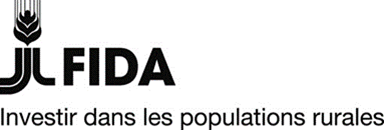 Documents types pour la passation de marchés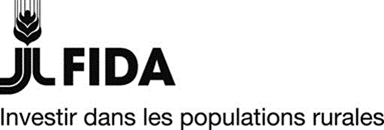 Rapport d’évaluation concernant des biens et travaux(Critère du meilleur rapport qualité-prix)1re éditionSeptembre 2021[Indiquer l’acheteur/l’entité acheteuse]Rapport d’évaluation des soumissions (biens et travaux)(Critère du meilleur rapport qualité-prix)pour[indiquer l’intitulé du marché]Référence: [indiquer le numéro de référence]Date de soumission:Remarques liminairesLe présent document prend appui sur la première édition du document type pour la passation de marchés consacré aux rapports d’évaluation établis sur la base du meilleur rapport qualité-prix pour les biens et les travaux. Ce document publié par le FIDA, qui est disponible à l’adresse suivante www.ifad.org/fr/project-procurement, doit être utilisé pour les projets financés par le Fonds. Le FIDA ne saurait se porter garant de l’exhaustivité des informations figurant dans le présent document, de leur exactitude ou, le cas échéant, de leur traduction, ni de tout autre aspect ayant trait à son contenu.Veuillez prendre en compte, lors de l’établissement du rapport d’évaluation, les points ci-après:Les formulaires d’évaluation figurant dans le présent document définissent, étape par étape, les procédures à suivre pour évaluer les soumissions sollicitées dans le cadre d’appels d’offres internationaux et nationaux ou d’appels d’offres restreints. Le processus d’évaluation des soumissions doit respecter les critères d’évaluation et de sélection, ainsi que les dispositions administratives/juridiques prévues par les instructions à l’intention des soumissionnaires figurant dans le dossier d’appel d’offres original.Le rapport d’évaluation des soumissions devra systématiquement comporter les formulaires contenus dans le présent document et être adapté aux exigences spécifiques du dossier d’appel d’offres. Il pourra inclure un certain nombre de pièces jointes destinées à donner des précisions sur l’évaluation de la soumission ou à faire ressortir certains libellés ou chiffres controversés. Le rapport devra faire largement référence aux pièces jointes et au dossier d’appel d’offres correspondant afin que son contenu soit bien compris et qu’il puisse être plus facilement approuvé ensuite.Lors du processus d’évaluation des soumissions, il est conseillé aux entités acheteuses de constamment se reporter aux modules K3 et K4 du Guide pratique de passation des marchés du FIDA, qui expliquent les diverses variantes des méthodes d’évaluation fondées sur le meilleur rapport qualité-prix.Tableau 1IdentificationTableau 2Précisions concernant le processus de passation des marchésTableau 3Soumission des offres et ouverture des plisTableau 4Méthode retenue pour l’évaluation des offres [Le comité d’évaluation des soumissions aura recours à la méthode d’évaluation retenue dans le dossier d’appel d’offres et indiquera les critères d’évaluation correspondants dans les espaces entre crochets]Tableau 5Montants des offres (donnés en lecture publique lors de l’ouverture des plis)Tableau 6Examen préliminaireÉvaluation de conformité: Indiquer Oui (ou O) pour chaque poste conforme, ou Non (ou N) pour chaque poste non conforme. Si l’évaluation de conformité aboutit à une conclusion négative, il ne pourra être procédé à l’évaluation détaillée de l’offre.Tableau 7Évaluation techniqueSi la méthode utilisée est celle de l’évaluation de la conformité des offres (prix le plus bas ou coût évalué le moins élevé), prière de remplir le tableau 7 A ci-après pour l’évaluation technique.Tableau 7ASi la méthode utilisée est celle de l’évaluation fondée sur le système de points de mérite, prière de remplir le tableau 7 B ci-après pour l’évaluation technique.Tableau 7 BTableau 8Évaluation (méthodes du meilleur rapport qualité-prix)Tableau 8 A – Corrections des erreurs arithmétiques et révision du montant de l’offre en cas de décotes inconditionnellesTableau 8 BMajorations, révisions et écarts de prixTableau 8 CMontant évalué de l’offreSi la méthode d’évaluation utilisée est celle du prix le plus bas, il conviendra de recommander d’attribuer le marché au soumissionnaire dont l’offre est celle pour laquelle le montant indiqué dans la dernière colonne de droite du tableau 8 A est le moins élevé. Si la préférence nationale ne s’applique pas, la valeur de la colonne f du tableau 8 B est égale à zéro.Si la méthode d’évaluation utilisée est celle du coût évalué le moins élevé, il conviendra de recommander d’attribuer le marché au soumissionnaire dont l’offre présente le coût le plus faible tel qu’il figure dans le tableau 8 B. Si la méthode d’évaluation utilisée est celle fondée sur le système de points de mérite, l’offre proposant le prix le plus bas dans la dernière colonne de droite du tableau 8 B se verra attribuer la totalité des points de mérite financiers et toutes les autres soumissions obtiendront une note financière inversement proportionnelle. Le tableau 8 C ci-dessous permet d’obtenir la note totale cumulée en additionnant les notes technique et financière de chaque offre.Tableau 8 CDans le cas du système de points de mérite, il conviendra de recommander l’attribution du marché à l’offre qui obtient la note cumulée la plus élevée.[Note: pour les marchés relatifs à des travaux, le comité d’évaluation des offres devra s’assurer que l’offre proposant le prix le plus bas ou le coût évalué le moins élevé, ou l’offre ayant obtenu la meilleure note dans le cas du système des points de mérite, N’EST PAS:a)	anormalement hauteb)	anormalement basse.]Tableau 9Post-sélection[Le maître d’ouvrage/l’acheteur détermine à son gré si le soumissionnaire qui a été retenu comme étant celui dont l’offre a été évaluée la plus basse ou dont l’offre présente le meilleur rapport qualité/prix (en cas de recours à la méthode d’évaluation fondée sur le système de points de mérite) et qui répond en substance au présent dossier d’appel d’offres possède les qualifications nécessaires pour exécuter le contrat de manière satisfaisante. À cet effet, le comité d’évaluation vérifiera les qualifications du soumissionnaire recommandé pour l’attribution du marché. En cas de conclusion négative, l’offre sera rejetée et il sera procédé à la vérification des qualifications du soumissionnaire ayant présenté l’offre classée en deuxième position.]Tableau 10Recommandation d’attributionLe comité d’évaluation recommande ce qui suit.Rejet des offres ci-après au niveau de l’examen préliminaire:----Rejet des offres ci-après jugées non recevables sur le plan technique:----Acceptation des offres ci-après jugées recevables sur le plan technique:----Attribue le contrat qui en résulte dans les conditions ci-après:	Président du comité d’évaluation: 	__________________
Qualité: __________________Signature: _________________ Date: __________________1.	Membre du comité d’évaluation: 	__________________
Qualité: __________________Signature: ________________ Date: __________________2.	Membre du comité d’évaluation:	__________________
Qualité: __________________Signature: ________________ Date: __________________Signature du représentant habilité de l’emprunteur/bénéficiaire ________________________________________________Annexes[Supprimer les annexes sans objet. Intégrer toutes autres annexes pertinentes.]Copie de l’annonce dans la presse écrite et sur les sites webFiches d’évaluation signées par les membres du comitéOffres présentéesTaux de change publiésDéclaration d’impartialité et de confidentialité signée par chaque membre du comitéDemandes d’éclaircissements envoyées aux soumissionnaires et réponses reçues (si demandé par le FIDA)Insérerle logo de l’entité acheteuse(le cas échéant)PaysProjetNuméro du prêt/du donNom du maître d’ouvrage/de l’acheteurNuméro de référence du marchéIntitulé et brève description du marchéPlan de passation des marchés – estimation des coûtsMéthode de passation du marchéExamen préalable/a posteriori Préférence nationale admiseType de contrat (prix fixe, cadre)	Avis de présélection, s’il y a lieu:première date de publicationdernière mise à joursite web de l’autorité acheteuse et portail électroniquesite web de la base de données United Nations Development Business	Nombre d’entreprises présélectionnées, s’il 	y a lieu	Dossier d’appel d’offresintitulé, date de publicationdate de l’avis de non-objection du FIDAdate de délivrance aux soumissionnaires potentiels	Nombre de soumissionnaires potentiels 	ayant acheté le dossier d’appel d’offres	Modifications éventuelles apportées au 	dossier date(s) de l’avis ou des avis de non-objection du FIDAdate de délivrance aux soumissionnaires potentiels (Répertorier tous les avis de non-objection du FIDA et leur date de délivrance)	Date d’une éventuelle séance d’information 	à l’intention des soumissionnaires	Date de distribution des procès-verbaux de 	la séance aux soumissionnaires potentiels	Demandes d’éclaircissementsnombre de demandes reçuesnombre de demandes auxquelles il a été répondudate(s) de la ou des réponses fournies par le maître d’ouvrage/l’acheteur	Délai de soumission des offresdate et heure initialement prévuesprorogations éventuelles du délai de soumission	Date et heure d’ouverture des plis	Date d’envoi du procès-verbal d’ouverture 	des plis aux soumissionnaires	Nombre d’offres présentées 	Durée de validité des offres (jours ou 	semaines)durée initialement prévueprorogations éventuelles	En cas de recours à la méthode des deux 	enveloppes (l’une contenant l’offre 	technique, l’autre l’offre financière): noms 	des soumissionnaires dont les enveloppes 	contenant l’offre technique ont été ouvertes[répertorier les noms des soumissionnaires dont les enveloppes contenant l’offre technique ont été ouvertes lors de la séance d’ouverture des plis.]Méthode d’évaluation des offres[Choisir la méthode applicable (puis supprimer les lignes correspondant aux méthodes non sélectionnées)]:Méthode fondée sur le prix le plus bas ou le coût évalué le moins élevé (méthode du respect de la conformité)Offre ayant obtenu la note la plus élevée selon la méthode fondée sur les points de mérite Méthode fondée sur le coût du cycle de vieMéthode fondée sur le prix le plus bas ou le coût évalué le moins élevé (méthode du respect de la conformité)Méthode du prix le plus bas: (également appelée méthode du respect de la conformité)Pas de critères d’évaluation. L’offre techniquement recevable dont le prix est le plus bas sera recommandée pour l’attribution du marché, sous réserve d’être retenue au stade de la post-sélection. Le prix des pièces détachées, les frais d’installation et les coûts de la formation peuvent être pris en considération en plus du prix de l’offre proposée par le soumissionnaire si le dossier d’appel d’offres le prévoit.Méthode du coût évalué le moins élevé ou du respect de la conformité mais avec possibilité d’écarts mineurs concernant par exemple:les modalités de paiement: [préciser le taux d’intérêt applicable en cas de paiements anticipés demandés par le soumissionnaire]; et/oules modalités de livraison: [préciser les montants à imputer chaque semaine en cas de livraison postérieure au début de la période spécifiée dans le dossier d’appel d’offres mais antérieure à la date de livraison la plus tardive acceptable]; et/ou d’autres modalités spécifiquement précisées dans le dossier d’appel d’offres ou jugées acceptables par le comité d’évaluation [préciser ces modalités et la façon dont elles seront évaluées].[Indiquer les modalités applicables et leur méthode d’évaluation respective, telles que précisées dans le dossier d’appel d’offres.]Offre ayant obtenu la note la plus élevée (méthode fondée sur le système des points de mérite)Aspects techniques: [indiquer le pourcentage obtenu, qui ne peut dépasser 20% pour les marchés concernant des biens et 10% pour les marchés relatifs à des travaux]Aspects financiers: [indiquer le pourcentage obtenu, qui doit être au minimum de 80% pour les marchés concernant des biens et de 90% pour les marchés relatifs à des travaux]Nombre minimum de points techniques requis pour être retenu: [indiquer si l’offre est techniquement recevable ou non recevable. Seules les offres techniquement recevables feront l’objet d’une évaluation technique et financière combinée]Méthode d’évaluation fondée sur le cycle de viePréciser ci-après les critères d’évaluation des offres, tels que:[durée de vie utile en nombre d’années] [taux d’actualisation utilisé pour le calcul de la valeur actuelle nette][prix du carburant pour un certain nombre d’années ou de kilomètres, calculé à sa valeur actuelle nette][coût des pièces détachées pour un certain nombre d’années ou de kilomètres, calculé à sa valeur actuelle nette][autres frais de fonctionnement/d’entretien, calculés à leur valeur actuelle nette][valeur de revente à l’issue de la durée de vie utile][Note: La valeur actuelle nette (VAN) est la valeur actualisée qui sera réellement retenue pour les paiements futurs, telle que calculée au moment présent sur la base du taux d’intérêt en vigueur déclaré dans le dossier d’appel d’offres. Exemple:
Un paiement de 1 000 dollars américains devant intervenir en août 2022 (c’est-à-dire dans deux ans) équivaut à un paiement de 1 000 dollars actuels divisés par (1+i) au carré, "i" étant le taux d’intérêt ou d’actualisation; si i=10%, 1 000 dollars de 2022 équivalent donc aujourd’hui à 826,44 dollars.]Membres du comité d’évaluation technique[Indiquer le nom et la qualité du président][Indiquer le nom et la qualité des membres]Membres auxiliaires du comité d’évaluation technique[Indiquer le nom et la qualité des membres du sous-comité ou des conseillers techniques]Date de la réunion préparatoire du comité d’évaluation technique:[Indiquer la date]Processus d’évaluationdate de démarragedate de findurée[Indiquer la date][Indiquer la date][Indiquer le nombre de jours calendaires]NuméroNom du soumissionnaire(a)Pays(b)Montant et monnaie de l’offre, tels que donnés en lecture publique lors de l’ouverture des plis(c)[indiquer les montants dans toutes les monnaies de l’offre]Décote proposée, retrait, modification ou autre observation(d)SoumissionnaireVérificationAdmissibilitéGarantie de soumissionRecevabilité administrative et juridiqueDocuments à demander au soumissionnaireAcceptation en vue d’une évaluation détailléeNuméro séquentielNom du soumissionnaire Conformité au regard des délais de livraison/d’achèvement[indiquer oui ou non]Conformité au regard des spécifications[indiquer oui ou non]Conformité au regard des normes et codes de conduite environnementaux, sociaux et en matière de santé et de sécurité[indiquer oui ou non]Observations générales et détermination de la recevabilité substantielle[formuler des observations] et[indiquer si l’offre est substantiellement recevable ou non][formuler des observations] et[indiquer si l’offre est substantiellement recevable ou non][formuler des observations] et[indiquer si l’offre est substantiellement recevable ou non][formuler des observations] et[indiquer si l’offre est substantiellement recevable ou non]Numéro séquentiel Nom du soumissionnairePoints de mérite octroyés aux critères privilégiés en termes de spécification/performance (supérieurs au minimum requis) – biens [sur 15-20 points pour les marchés portant sur des biens]Points de mérite octroyés aux propositions techniques particulièrement détaillées et plus respectueuses des normes et codes de conduite environnementaux, sociaux et en matière de santé et de sécurité – travaux [sur un maximum de 10 points pour les marchés relatifs à des travaux]Observations[préciser, en les justifiant brièvement, les notes attribuées à chaque offre pour chacun des sous-critères indiqués dans le dossier d’appel d’offres][Indiquer le nombre de points de mérite correspondant à chaque sous-critère qui pourraient être attribués à cette offre pour avoir dépassé les exigences minimales.][Indiquer le nombre de points de mérite correspondant à chaque sous-critère qui pourraient être attribués à cette offre pour avoir dépassé les exigences minimales.]Numéro séquentielSoumissionnaire(a)Montant(s) de l’offre donné(s) en lecture publiqueMontant(s) de l’offre donné(s) en lecture publiqueCorrectionsCorrectionsPrix après correction(f) = (c) + (d) – (e)Décotes inconditionnellesDécotes inconditionnellesPrix après correction/décote(i) = (f) – (h)Numéro séquentielSoumissionnaire(a)Monnaie (b)Montant(c)Erreurs de calcul(d)Montants provisoires(e)Prix après correction(f) = (c) + (d) – (e)Pourcentage(g)Montant(s)(h)Prix après correction/décote(i) = (f) – (h)Numéro séquentielSoumissionnaire(a)Prix après correction/décote(b)Conversion dans une seule et même monnaie (c)Majorations pour règlement anticipé, exprimées dans la monnaie unique retenue(d)Majorations pour retard de livraison dans la période autorisée, exprimées dans la monnaie unique retenue (e)Révisions de prix pour préférence nationale (f) [f=7,5% du prix de la colonne b) pour les travaux et 15% pour les biens]Montant évalué de l’offreg)(g) = (c) + (d) + (e) +(f)["f" n’est ajouté qu’aux offres proposées par les soumissionnaires étrangers]Numéro de l’offreNote technique[10 au maximum pour les travaux et 20 pour les biens]Note financière[90 au minimum pour les travaux et 80 pour les biens]Note totale cumuléeNoExigences(au regard du dossier d’appel d’offres – section: critères de sélection et d’évaluation)Conformité(Oui/Non)ObservationsChiffre d’affaires annuelRéférences professionnelles antérieuresContrats non exécutés/litigesExigences en matière de service après-vente concernant des biensCapacité d’autofinancement Autres critères de sélection: infractions avérées aux dispositions légales touchant à l’environnement ou au droit social, en matière de harcèlement sexuel, d’exploitation et d’atteintes sexuelles, ou encore de non-paiement des impôts/cotisations de sécurité sociale, etc.Soumissionnaire proposé pour l’attribution du marché.nomadresseSi l’offre émane d’une co-entreprise, indiquer tous les partenaires, leur nationalité et leur part estimée du contrat.Date prévue (mois, année) pour la signature du contrat.Livraison prévue sur le site du projet/délai d’exécution.Monnaie Montant(s) ou pourcentageMontant(s) de l’offre (donné(s) en lecture publique)Corrections des erreurs DécoteAutres révisions de prixMarché proposé (montant)